TRANSPORT WODNYPołącz nazwy zawodów z odpowiednimi ilustracjami.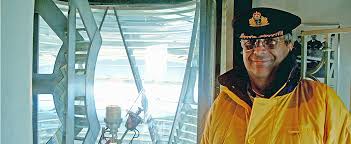 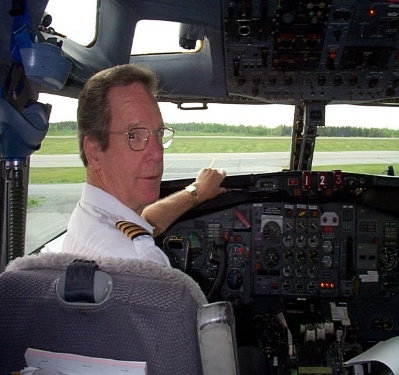 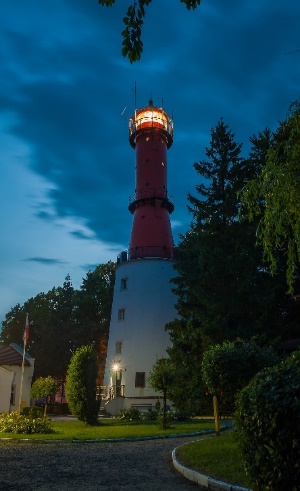 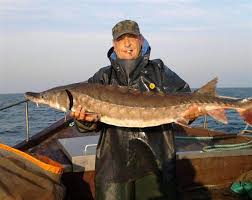 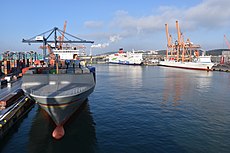 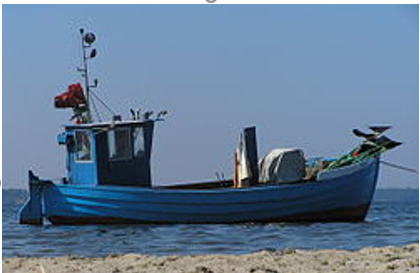 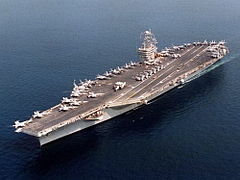 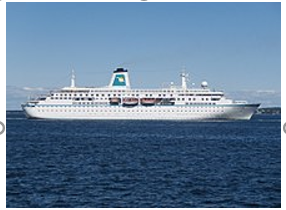 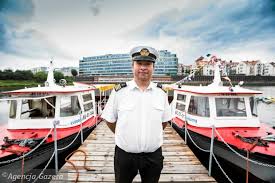 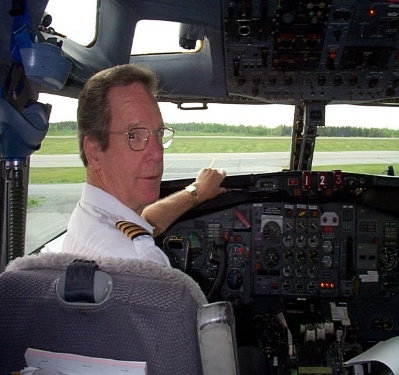 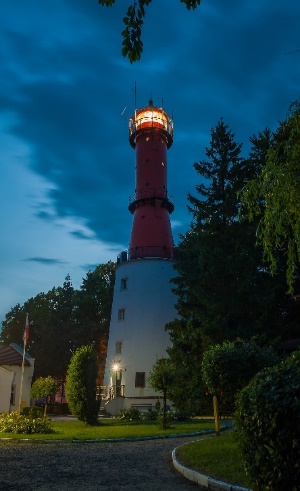 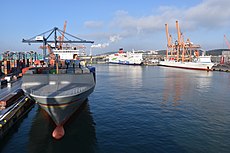 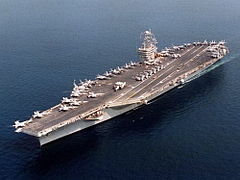 2. Przeczytaj uważnie zdania, zwróć uwagę na wyróżnione literyMarynarz jeszcze nie płynął na takim statku.Załoga żaglowca płynęła już 30 dzień bez zawijania do portu.3. Rodzina wyrazu tonąć:Zatonąć, utonąć, zatonięty, tonący, tonięcieUzupełnij zdania wyrazami w odpowiedniej formie. Zwróć uwagę na pisownię ą, ę oraz ł.Titanic …………………… podczas pierwszego rejsu.Barka ……………………. Podczas rejsu na Odrze.Mężczyzna ………………… ponieważ pływał w niedozwolonym miejscu.Dziewczynka ……………………….. na basenie, ale na szczęście uratowali ją ratownicy.4. Wzbogacamy słownictwo:  ćwiczenie 6 i 7 na str. 75.5. Piszemy opowiadanie Przypomnij sobie z jakich części składa się opowiadanie:WstępRozwinięcieZakończenie Co zawierają? W jakich proporcjach występują?-------------------------------------------------------------------------------------------------------Twoje opowiadanie ma już WSTĘP. Znajdziesz go w podręczniku na stronie 68.Co dalej?PODRĘCZNIK, str. 68:  przeczytaj głośno wstęp do morskiej opowieściZapoznaj się z pomocniczym słownictwem i napisz opowiadanie o tym, co się zdarzyło na morzu. Plik z opowiadaniem zatytułuj: Morskie opowieści i prześlij TUTAJ, do folderu: Opowiadanie: Morskie opowieści 6. Czy wiesz co to są SZANTY?„Ahoj żeglarze oraz sympatycy pieśni i piosenek morskich! Ruszajcie z nami w rejs do portów Waszych marzeń”Tak! Szanty to piosenki morskie, które śpiewają marynarze podczas swych długich rejsów. Były to pieśni pracy - rytmiczne i monotonne, jak i czynność, podczas której ją wykonywano - było to stawianie i zwijanie wielkich żagli rejowych, brasowanie ciężkich rei, pompowanie wody, wybieranie kotwicy, stawianie i pompowanie żagli skośnych i wiele, wiele innych zajęć.Czas poznać jedną z nich. Zapraszam? Nauka śpiewania szanty "Hej ho, żagle staw!"7.RUSZ GŁOWĄ. ĆWICZENIA MATEMATYCZNENa dzisiaj mamy dalsze ćwiczenia w liczeniu – Zeszyt ćwiczeń, strona 45 i 46 8. Kącik małego artystyNa miły początek weekendu zapraszam do zabawy manualnej: składamy papierowe statki!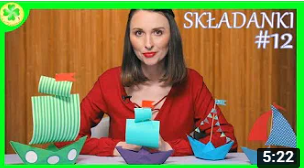 Instrukcję znajdziesz TUTAJMiłego weekendu!BDRYBAK, ŻOLNIERZ,  MARYNARZ,  KAPITAN,  BOSMAN PORTU, LATARNIK